Publicado en Madrid el 02/12/2022 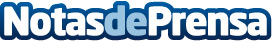 Casi 8 de cada 10 españoles piensan que no adaptarse a las nuevas tecnologías podría ser causa de despido en los próximos añosA pesar de la actual situación del sector, la mayoría de los españoles considera que el sector tecnológico será el que más empleo creará dentro de 5 años. Sin embargo, casi 7 de cada 10 encuestados creen que la tecnología puede ser un factor excluyente para ciertos trabajadores según el estudio 'Cómo será el mercado laboral dentro de 5 años', elaborado por Gi Group Holding


Datos de contacto:Asunción610085559Nota de prensa publicada en: https://www.notasdeprensa.es/casi-8-de-cada-10-espanoles-piensan-que-no Categorias: E-Commerce Recursos humanos Innovación Tecnológica http://www.notasdeprensa.es